   Offrez de la détente et du plaisir… 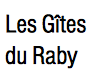 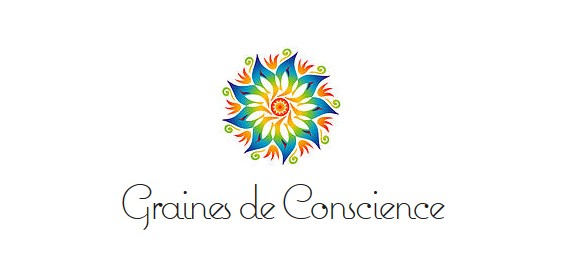 Voici quelques exemples de Bons Cadeaux* à savourer au cœur du parc naturel, aux Gîtes du Raby  à Signes.LES GITES DU RABY à Signes & l'association Graines de Conscience proposent:LES GITES DU RABY à Signes & l'association Graines de Conscience proposent:LES GITES DU RABY à Signes & l'association Graines de Conscience proposent:LES GITES DU RABY à Signes & l'association Graines de Conscience proposent:LES GITES DU RABY à Signes & l'association Graines de Conscience proposent:LES GITES DU RABY à Signes & l'association Graines de Conscience proposent:LES GITES DU RABY à Signes & l'association Graines de Conscience proposent:LES GITES DU RABY à Signes & l'association Graines de Conscience proposent:LES GITES DU RABY à Signes & l'association Graines de Conscience proposent:LES GITES DU RABY à Signes & l'association Graines de Conscience proposent:LES GITES DU RABY à Signes & l'association Graines de Conscience proposent:25 €50 €100 €150 €175 €200 €225 €250 €270 €300 €320 €Un cours yoga individuel 1hxLe manuel La Pause Yoga (10min de yoga assis/jr)x2 Brunch natur'  (avec séjour)x1 massage ou soin énergétiquex5 cours de yoga (1h30)x1 rando 3h environ par guide certifié (4 pers max)x2 cours individuel de yoga 1h* (vous pouvez inviter )x1 cours de yoga famille  (1 h vous pouvez inviter)x2 Diners tapas champ’/Cocktail ss alcool (avec séjour)x10 cours collect de yoga (1h30)x2 massagesx1 massage + 2 cours indiv de  yogax1 massage + 1 randox1 nuit pour 2 + 2 brunchx1 nuit pour 2 + 2 brunch + randox3 massagesx1 nuit pour 2 + 2 brunch + 1 massagex1 nuit pour 2 + 2 diners + 2 brunch x1 nuit pour 2 + 2 diners + 1 cours de yoga indivx1 nuit pour 2 + 2 brunch + 1 massage +  randox1 nuit pour 2 + 2 diners + 2 brunch + 2 cours de  yogax1 nuit pour 2 + 2 brunch + 1 massage +  2 cours de yoga x1 nuit pour 3 + 3 brunch + 1 cours yoga famillex2 massages + 10 cours coll de yogax2 massages 4 cours indiv de yogax2 nuits pour 2 + 2 diners + 2 brunchx 25 €  50 €  100 €  150 €  175 €  200 €  225 €  250 €  270 €  300 €  320 € 1 nuit pour 2 + 2 diners + 2 brunch + rando*x1 nuit pour 2 + 2 brunch + 2 massagesx1 nuit pour 2 + 2 diners + 2 brunch + 2 cours de yoga + 1 massagex1 nuit pour 2 + 2 brunch + 2 massages + yogax1 nuit pour 2 + 2 diners + 2 brunch + yoga + 2 massages x1 nuit pour 2 + 2 brunch + 1 massage +  yoga + randox1 nuit pour 2 + 2 diners + 2 brunch + 2 cours de yoga + randox1 nuit pour 2 + 2 brunch + rando + 2 massagesx1 nuit pour 2 + 2 diners + 2 brunch + 2 cours de yoga + 1 massage + randox1 nuit pour 2 + 2 diners + 2 brunch + 2 massages x1 nuit pour 2 + 2 diners + 2 brunch + 2 cours de yoga + 2 massages + randox1 nuit pour 2 + 2 diners + 2 brunch + 2 cours de yoga + 2 massages + randox2 nuits pour 2 + 2 diners + 2 brunch + 2 cours de yoga + randox2 nuits 4/5 personnes + yoga famillex1 nuit pour 2 + 2 diners + 2 brunch + 2 massages +randox3 nuits pour 2 + 2 massages + 2 dinersx2 nuits pour 2 + 2 diners + 2 brunch + 2 massagesx3 nuits pour 2 + 2 massages + 2 diners + 2 brunchx2 massages + 8 cours indiv yoga x2 nuits pour 2 + 2 diners + 2 brunch + 2 massages + 2 cours de yogax2 nuits 4/5 personnes + yoga famille + rando x2 nuits pour 2 + 2 diners + 2 brunch + 2 massages + randoxnuitparticulièrement indiqué pour femmes enceintesparticulièrement indiqué pour femmes enceintesparticulièrement indiqué pour femmes enceintesparticulièrement indiqué pour femmes enceintesparticulièrement indiqué pour femmes enceintesBarème des chambres dans le cas des séjours bien-êtreBarème des chambres dans le cas des séjours bien-êtreRando: 3h minimum avec guide certifié -vous pouvez inviter 4 Rando: 3h minimum avec guide certifié -vous pouvez inviter 4 Rando: 3h minimum avec guide certifié -vous pouvez inviter 4 Rando: 3h minimum avec guide certifié -vous pouvez inviter 4 Rando: 3h minimum avec guide certifié -vous pouvez inviter 4 Rando: 3h minimum avec guide certifié -vous pouvez inviter 4 pers max 1 personne50Massages: Ayurvédique, Balinais ou soin énergétique la Trame (masseurs diplômés)Massages: Ayurvédique, Balinais ou soin énergétique la Trame (masseurs diplômés)Massages: Ayurvédique, Balinais ou soin énergétique la Trame (masseurs diplômés)Massages: Ayurvédique, Balinais ou soin énergétique la Trame (masseurs diplômés)Massages: Ayurvédique, Balinais ou soin énergétique la Trame (masseurs diplômés)Massages: Ayurvédique, Balinais ou soin énergétique la Trame (masseurs diplômés)Massages: Ayurvédique, Balinais ou soin énergétique la Trame (masseurs diplômés)Massages: Ayurvédique, Balinais ou soin énergétique la Trame (masseurs diplômés)Massages: Ayurvédique, Balinais ou soin énergétique la Trame (masseurs diplômés)2 personnes75Diner tapas: essentiellement bio de saison et local avec fillette de champagne ou cocktail sans alcoolDiner tapas: essentiellement bio de saison et local avec fillette de champagne ou cocktail sans alcoolDiner tapas: essentiellement bio de saison et local avec fillette de champagne ou cocktail sans alcoolDiner tapas: essentiellement bio de saison et local avec fillette de champagne ou cocktail sans alcoolDiner tapas: essentiellement bio de saison et local avec fillette de champagne ou cocktail sans alcoolDiner tapas: essentiellement bio de saison et local avec fillette de champagne ou cocktail sans alcoolDiner tapas: essentiellement bio de saison et local avec fillette de champagne ou cocktail sans alcoolDiner tapas: essentiellement bio de saison et local avec fillette de champagne ou cocktail sans alcoolDiner tapas: essentiellement bio de saison et local avec fillette de champagne ou cocktail sans alcool3 personnes90Brunch natur': essentiellement bio de saison et local pour démarrer la journée boostéBrunch natur': essentiellement bio de saison et local pour démarrer la journée boostéBrunch natur': essentiellement bio de saison et local pour démarrer la journée boostéBrunch natur': essentiellement bio de saison et local pour démarrer la journée boostéBrunch natur': essentiellement bio de saison et local pour démarrer la journée boostéBrunch natur': essentiellement bio de saison et local pour démarrer la journée boosté4/5 personnes110Yoga: prof certifié Kundalini Yoga pour maman-bébé; enfant, ado, adulte, aîné, femme enceinte*Les bons cadeaux sont valables 18 mois (Hors période estivale 21 juin – 27 aout) ils peuvent aussi être déduits des stages organisés par Graines de conscience.Yoga: prof certifié Kundalini Yoga pour maman-bébé; enfant, ado, adulte, aîné, femme enceinte*Les bons cadeaux sont valables 18 mois (Hors période estivale 21 juin – 27 aout) ils peuvent aussi être déduits des stages organisés par Graines de conscience.Yoga: prof certifié Kundalini Yoga pour maman-bébé; enfant, ado, adulte, aîné, femme enceinte*Les bons cadeaux sont valables 18 mois (Hors période estivale 21 juin – 27 aout) ils peuvent aussi être déduits des stages organisés par Graines de conscience.Yoga: prof certifié Kundalini Yoga pour maman-bébé; enfant, ado, adulte, aîné, femme enceinte*Les bons cadeaux sont valables 18 mois (Hors période estivale 21 juin – 27 aout) ils peuvent aussi être déduits des stages organisés par Graines de conscience.Yoga: prof certifié Kundalini Yoga pour maman-bébé; enfant, ado, adulte, aîné, femme enceinte*Les bons cadeaux sont valables 18 mois (Hors période estivale 21 juin – 27 aout) ils peuvent aussi être déduits des stages organisés par Graines de conscience.Yoga: prof certifié Kundalini Yoga pour maman-bébé; enfant, ado, adulte, aîné, femme enceinte*Les bons cadeaux sont valables 18 mois (Hors période estivale 21 juin – 27 aout) ils peuvent aussi être déduits des stages organisés par Graines de conscience.Yoga: prof certifié Kundalini Yoga pour maman-bébé; enfant, ado, adulte, aîné, femme enceinte*Les bons cadeaux sont valables 18 mois (Hors période estivale 21 juin – 27 aout) ils peuvent aussi être déduits des stages organisés par Graines de conscience.Yoga: prof certifié Kundalini Yoga pour maman-bébé; enfant, ado, adulte, aîné, femme enceinte*Les bons cadeaux sont valables 18 mois (Hors période estivale 21 juin – 27 aout) ils peuvent aussi être déduits des stages organisés par Graines de conscience.Yoga: prof certifié Kundalini Yoga pour maman-bébé; enfant, ado, adulte, aîné, femme enceinte*Les bons cadeaux sont valables 18 mois (Hors période estivale 21 juin – 27 aout) ils peuvent aussi être déduits des stages organisés par Graines de conscience.Yoga: prof certifié Kundalini Yoga pour maman-bébé; enfant, ado, adulte, aîné, femme enceinte*Les bons cadeaux sont valables 18 mois (Hors période estivale 21 juin – 27 aout) ils peuvent aussi être déduits des stages organisés par Graines de conscience.Appelez pour des informations et un devis au 0626382486 ou envoyez un mail à grainesdeconscience13@gmail.com www.gites-du-raby.com             www.grainesdeconscience.comAppelez pour des informations et un devis au 0626382486 ou envoyez un mail à grainesdeconscience13@gmail.com www.gites-du-raby.com             www.grainesdeconscience.comAppelez pour des informations et un devis au 0626382486 ou envoyez un mail à grainesdeconscience13@gmail.com www.gites-du-raby.com             www.grainesdeconscience.comAppelez pour des informations et un devis au 0626382486 ou envoyez un mail à grainesdeconscience13@gmail.com www.gites-du-raby.com             www.grainesdeconscience.comAppelez pour des informations et un devis au 0626382486 ou envoyez un mail à grainesdeconscience13@gmail.com www.gites-du-raby.com             www.grainesdeconscience.comAppelez pour des informations et un devis au 0626382486 ou envoyez un mail à grainesdeconscience13@gmail.com www.gites-du-raby.com             www.grainesdeconscience.comAppelez pour des informations et un devis au 0626382486 ou envoyez un mail à grainesdeconscience13@gmail.com www.gites-du-raby.com             www.grainesdeconscience.comAppelez pour des informations et un devis au 0626382486 ou envoyez un mail à grainesdeconscience13@gmail.com www.gites-du-raby.com             www.grainesdeconscience.com